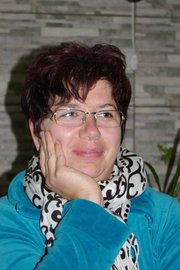 Избрани проекти и договориИзследване на социално-икономическото въздействие на пандемията от COVID-19 върху туристическата индустрия на национално и регионално нивоImplementig Nature Based Solutions for Creating a Resourceful Circular CityПространствена сегрегация и отражението й върху социа лната интеграция на ромите в „Харман махала“, гр. ПловдивГеографски образователен портал "Науката в класната стая"Демографски тенденции в България. Хоризонт 2050Устойчиво управление на планинските региониComparative Analysis of Territorial Governance and Spatial Planning Systems in Europe Applied ResearchDepopulating areas in Bulgaria and Hungary – impacts of depopulation on the changes of rural settlements and their environmentПространствена сегрегация на ромите в градовете на БългарияСоциално-икономически проблеми в развитието на селските територии в България, след промяна на социално-икономическата системаОценка на антропогенните въздействия върху уязвими моделни геосистеми в защитени територии с оглед тяхното устойчиво развитиеРазработване на експериментален модел на комплексен мониторинг за устойчиво развитие и управление на защитени карстови територииРегионални демографски дисбаланси в България(Не)възможната ромска интеграцияОбновяване на националната база данни „КОРИНЕ земно покритие 2018Хоризонт 2030, Демографски тенденции в БългарияПланината – модели на устойчиво развитие. Регионални политики и трансграничното сътрудничествоИзбрани публикации:Надежда Илиева. Турската етническа група в България (1878-2001). Национален институт по геофизика, геодезия и география - БАН, 2010, ISBN:978-954-9649-06-2, 144Надежда Илиева. Ромите в България. Брой и локализация от Освобождението до началото на ХХI век.. НИГГГ - БАН, 2013, ISBN:978-954-9649-06-2, 236Надежда Илиева. Пространствена сегрегация – теоретични аспекти.. Национален институт по геофизика, геодезия и география, Национален институт по геофизика, геодезия и география, 2019, ISBN:978-954-9649-11-6, 245  Надежда Илиева. Град в града. НИГГГ - БАН, 2022, ISBN:978-954-9649-16-1, 356Ilieva, N., KOUWATLI, O., Asenov, K., Kazakov, B.. LOCATION AND INTERRELATIONS OF THE ROMA QUARTER OF HARMAN MAHALA WITH THE URBAN STRUCTURE OF THE CITY OF PLOVDIV, BULGARIA. European Journal of Geography, 10, 2, Association of European Geographers, 2019, ISSN:1792-1341, 118-133. SJR (Scopus):1.2   Q4 (Scopus)  Nadezhda Ilieva, Boris Kazakov, Krasimir Asenov, Omar Kouwatlis. Location and interrelations of the roma quarter of Harman Mahala with the urban structure of the city of Plovdiv, Bulgaria. European Journal of Geography, 10, 2, 2019, ISSN:1792-1341, 118-133. JCR-IF (Web of Science):0.29   Q3 (Scopus)Dimitrov, V., Koleva, R., Tepeliev, Y., Kroumova, Y., Lubenov, T., Ilieva, N.. SATELLITE MAPPING OF BULGARIAN LAND COVER – CORINE 2018 PROJECT. FORESTRY Ideas, 25, 2, University of Forestry, 2019, ISSN:1314-3905 (print) 2603-2996 (online), 237-250. SJR (Scopus):0.103   Q4 (Scopus)Nadezhda Ilieva, Atanasova, Antonina, Anna A. Ostrovskaya. Integration of the Cyber Economy with Research and Development at the “University–Science–Industry–Market” Level. Springer, 2020, ISBN:978-3-030-31565-8, DOI:https://doi.org/10.1007/978-3-030-31566-5, 283-290Ventzeslav N. Dimitrov, Nadezhda B. Ilieva, Hristo S. Nikolov. Evaluation of urban atlas and street tree layer 2012 local component datasets for Bulgaria. Proceedings Volume 11524, Eighth International Conference on Remote Sensing and Geoinformation of the Environment (RSCy2020); 1152417 (2020), 2020, DOI:https://doi.org/10.1117/12.2570763   Без JCR или SJR – индексиран в WoS или Scopus (Scopus)Надежда Илиева, Георги Бърдаров. РЕГИОНАЛНИТЕ ДЕМОГРАФСКИ ДИСБАЛАНСИ В БЪЛГАРИЯ – количествени измерения, причини, политики и мерки за оптимизиране на ситуацията. Фондация Фридрих Еберт, 2021, ISBN:978-954-2979-93-, 56Надежда Илиева, Геогри Бърдаров. (Не)възможната ромска интеграция: Демографски специфики, 42 стр.. Friedrich Ebert Stiftung, 2020, ISBN:978-954-2979-59-3,, 42, 1-42Nadezhda Ilieva, Георги Бърдаров. Horizon 2030 Demographic Tendencies in Bulgaria. Friedrich Ebert Stiftung, 2018, ISBN:978-954-2979-39-5Надежда Илиева. Място на географията на етносите в системата на географските науки. Проблеми на географията, 1-2, Българска академия на науките, 2003, ISSN:0204-7209 ISSN 2367-6671 (Online), 116-123Диляна Стефанова, Димитрина Михова, Надежда Илиева. Анкетно изследване на резултатите от експериментален урок по география с прилагане на ГИС, проведен в български училища. Обучението по география, 4, СУ, 2005, ISSN:0204-6849, 27-36Надежда Илиева. Особености на миграцията на турското население в България от Освобождението до края на Втората световна война. Проблеми на географията, 1-2, Българска академия на науките, 2005, ISSN:0204-7209 ISSN 2367-6671 (Online), 140-152Надежда Илиева. Влияние на етническия състав на населението върху демографската криза на селското население в България. Проблеми на географията, 3-4, Българска академия на науките, 2006, ISSN:0204-7209 ISSN 2367-6671 (Online), 125-139Надежда Илиева. Особености на демографския преход на турската етническа група в България. Проблеми на географията, 1-2, Българска академия на науките, 2008, ISSN:0204-7209 ISSN 2367-6671 (Online), 39-52  Nadezhda Ilieva. Application of Geographic Information Systems in Delineating of Regions with Compact Population оf a Certain Ethnic Group. Проблеми на географията, 4, Българска академия на науките, 2009, ISSN:0204-7209 ISSN 2367-6671 (Online), 11-19Надежда Илиева. Използване на метода за оптимална територия на разселване за установяване на териториалните промени в локализацията на турската етническа група в България за периода 1965-2001 г.. Проблеми на географията, 1, Българска академия на науките, 2009, ISSN:0204-7209 ISSN 2367-6671 (Online), 98-110Mladenov Chavdar, Ilieva Margarita, Nadezhda Ilieva, Boris Kazakov. The urbanization process in Bulgaria.. Térés Társadalom, XXIV, 4, Centre for Regional Studies of the HAS RCERS, 2010, ISSN:0237-7683, 285-300   Международно академично издателствоНадежда Илиева. Брой и териториално разпределение на българите мюсюлмани (Методически указания за съставяне на извадка за емпирично социологическо изследване и за определяне гнездата на изследване. Някои резултати от изследването). Балкани 21, 7, Българска академия на науките, 2010, ISSN:1311-9583, 1-10Надежда Илиева. Турската етническа група в България (1878-2001 г.) – обобщени резултати от изследването. ГEOграфия'21, ІV (LІI), 6, 2010, ISSN:1312-6628, 12-23Надежда Илиева. Промени в локализацията на ромската етническа група в България (1992-2001 г.). Проблеми на географията, 1-2, Българска академия на науките, 2011, ISSN:0204-7209 ISSN 2367-6671 (Online), 39-58  Надежда Илиева. Структура на семейството и неговите ценности при българите мохамедани. Население, 1-2, Българска академия на науките, 2011, ISSN:02-05-0617, 135-150Илиева, Н.. Брой на ромската етническа група в България от Освобождението (1878) до началото на ХХI в. според преброяванията (първа част). Проблеми на географията, 3-4, Българска академия на науките, 2012, ISSN:0204-7209, 61-79Надежда Илиева. Геодемографските фактори като предпоставка за възникването на етнорелигиозни конфликти в България. Етнически измерения на социалната интеграция, Omda.bg, 2013, ISBN:978-954-9719-29-1, DOI:978-954-9719-28-4, 227-236Nadezhda Ilieva. The Roma people in Bulgaria – Their number and localization. from the Liberation (1878) until the beginning of the 21st Century. EUROPA XXI., 27, Insitute of Geography and Spatial Organization, PAS, 2014, ISSN:1429-7132, 61-77Грозева, Мария, Илиева, Надежда. Географско разпространение на възрожденските архитектурно-етнографски комплекси в планинските и полупланински територии на България. Антропогеография и съвременност, 11, Издание на Асоциация за антропология, етнология и фолклористика "Онгъл", 2015, ISSN:1314-3115, 168-173Грозева, Мария, Илиева, Надежда. Културно-историческо туристическо райониране на България на базата на недвижимото културно-историческо наследство. Туризмът в епохата на трансформация, Наука и икономика - ИУ - Варна, 2015, ISBN:978-954-21-0864-1, 908-916Илиева, Надежда, Лобутова, Венета. Пространствена сегрегация - същност, фактори, основни характеристики. Проблеми на географията, 1-2, Марин Дринов, 2015, ISSN:0204-7209, 21-29  Илиева, Надежда. ЕТНО - ДЕМОГРАФСКИ ПРОЦЕСИ В СЕВЕРОИЗТОЧНА БЪЛГАРИЯ ОТ ОСВОБОЖДЕНИЕТО ДО НАЧАЛОТО НА ХХІ ВЕК. Онгъл, 11, Издание на Асоциация за антропология, етнология и фолклористика "Онгъл", 2015, ISSN:1314-3115, 93-140Илиева, Надежда. Формиране и развитие на ареалите с висока концентрация концентрация на ромско население. 50 години Великотърновски университет "Св.св. Кирил и Методий", Университетско издателство "Св.св. Кирил и Методий", 2015, ISBN:978-619-208-002-0, 214-221Надежда Илиева. ЕТНОДЕМОГРАФСКИ ПРОЦЕСИ ПРИ РОМСКОТО НАСЕЛЕНИЕ В СЕВЕРОЗАПАДНА БЪЛГАРИЯ ОТ КРАЯ НА ХІХ ДО НАЧАЛОТО НА ХХІ ВЕК. Население, 4, Българска академия на науките, 2015, ISSN:0205-0617, 195-208  Надежда Илиева. Социално-икономически аспекти в развитието на външните за ЕС сухоемни гранични територии на България - проблеми и перспективи.. Проблеми на географията, 3-4, Издателство на БАН ", 2015, ISSN:0204-7209 ISSN 2367-6671 (Online), 5-20Ilieva, Nadezhda, Lobutova, Veneta. Spatial Segregation of Roma Population in Bulgarian Cities. Journal of the Geographical Institute Jovan Cvijic, SASA, Proceedings of the International Conference held at the Serbian Academy of Sciences and Arts, October 12–14, 2015, 10, І, SERBIAN ACADEMY OF SCIENCES AND ARTS, 2016, ISSN:0350-7599, 473-488Илиева, Надежда. Етно-демографски процеси при ромското население в Северозападна България от края на ХІХ до началото на ХХІ век. Население, 1, Марин Дринов, 2016, 45-62Надежда Илиева. Прогноза на населението в планинските територии на България до 2050 г. за целите на регионалното развитие. Българско географско дружество, 2016, ISBN:978 619 90446 1 2, 423-432Геогриева, С., Илиева, Н.. Регионални особености в демографските процеси на населението в селските райони на Южна Централна България в края на ХХ и началото на ХХІ в.. Сборник доклади Пета международна научна конференция "Географски науки и образование", 4-5 ноември 2016, Шумен, Университетско издателство "Епископ Константин Преславски", 2017, ISBN:978-619-201-172-7, 264-272  Илиева, Н.. Territorial Characteristic of the Demographic Processes and the Trends in Bulgaria. Coping with Demographic Decline in Croatia and Bulgaria, Friedrich-Ebert-Stiftung, Regional Office for Croatia and Slovenia, Praška 8, HR 10000 Zagreb, Croatia, 2017, ISBN:978-953-7043-63-6, 9-18Илиева, Надежда, Асенов, Красимир. Фактори, оказващи влияние върху процесите на пространствена сегрегация (на примера на „Арман махала”, гр. Пловдив) (първа част). Проблеми на географията, 3-4, Българска академия на науките, 2017, ISSN:0204-7209, 103-125Черкезова, Е., Методиева, Г., Илиева, Н., Генчев, Ст., Равначка, Ал.. Създаване на пространствена база данни за обща физико-географска информация за територията на България. Сборник доклади от пета международна научна конференция „Географски науки и образование”, Шумен, 4-5 ноември 2016 г., Университетско издателство "Епископ Константин Преславски", 2017, ISBN:978-619-201-172-7, 46-48Надежда Илиева. Типологизация на селските селища на селските селища в България за периода 1992-2011 г. в контекста на процесите на депопулация. Проблеми на географията, 1-2, Българска академия на науките, 2018, ISSN:0204-7209 ISSN 2367-6671 (Online), 15-35Nadezhda Ilieva, Boris Kazakov. Projection of the Roma population in Bulgaria (2020-2050). 5th JUBILEE INTERNATIONAL SCIENTIFIC CONFERENCE „GEOBALCANICA 2019“, 13-14 June 2019, Sofia, Bulgaria, 2019, ISSN:1857-7636, DOI:http://dx.doi.org/10.18509/GBP.2019.35, 271-280Илиева, Н.. Измерване на пространствената сегрегация.. Пространство – Общество – Икономика (Ред. П. Стоянов и др.), т. 1,, Атласи, 2019, ISBN:978-619-238-085-4, 179-210Димитров, В., Тепелиев, Ю., Колева, Р., Крумова, Ю., Илиева, Н., Любенов, Т., Борисова, Б.. Мониторинг на земната повърхност по програмата „Коперник” през 2017–2018 г. за България - основни резултати. SPACE ECOLOGY SAFETY PROCEEDINGS , FIFTEENTH INTERNATIONAL SCIENTIFIC CONFERENCE, 2019, Space Research and Technology Institute -BAS, 2019, ISSN:p-ISSN 2603 – 3313, e-ISSN 2603 – 3321, 146-152Nadezhda Ilieva, Boris Kazakov, Stefan Genchev, Aleksandra Ravnachka, Velimira Stoyanova. APPLICATION OF GIS IN SPATIAL SEGREGATION MEASUREMENT (A CASE STUDY OF PLOVDIV, BULGARIA). Proceedings Vol. 1, 8th International Conference on Cartography and GIS, 2020, Nessebar, Bulgaria, Eds: Bandrova T., Konečný M., Marinova S., 1, Bulgarian Cartographic Association, 2020, ISSN:1314-0604, 94-109Nadezhda Ilieva, Boris Kazakov. Demographic projection of the educational level of the Roma population in Bulgaria.. GEOBALCANICA: Proceedings 2020, Geobalcancia Society – Skopje, North Macedonia, 2020, ISSN:ISSN 1857-7636, DOI:DOI: http://dx.doi.org/10.18509/GBP.2020.35Nadezhda Ilieva, Krasimir Asenov, Boris Kazakov, Todor Lyubenov. Dynamics of the internal structure and habitation conditions of the ghettoized urban structure of Harman Mahala quarter – Plovdiv, Bulgaria (through combined application of remote sensing and field research methods). Smart Geography, Springer, 2020, ISBN:978-3-030-28191-5, DOI:10.1007/978-3-030-28191-5, 455, 175-191Ravnachka Aleksandra, Кazakov Boris, Ilieva Nadezhda, Asenov Krasimir. School segregation of the Roma ethnic group: a case study of Harman Mahala Roma quarter, Plovdiv. Smart Geography. Nedkov, S., Zhelezov, G., Ilieva, N., Nikolova, M., Koulov, B., Naydenov, K., Dimitrov, S. (Eds.), Springer, 2020, ISBN:978-3-030-28190-8, DOI:10.1007/978-3-030-28191-5, 15, 201-2016Надежда Илиева, Геогри Бърдаров. (Не)възможната ромска интеграция: Демографски специфики, 42 стр.. Friedrich Ebert Stiftung, 2020, ISBN:978-954-2979-59-3,, 42, 1-42Надежда Илиева. Непознатият Анастас Разбойников. Известие на Българското географско дружество, 42, Българско географско дружество, 2020, ISSN:0375-5924, 132-140Надежда Илиева, Александра Равначка, Мариана Султанова. КОНЦЕПЦИЯ ЗА СЪЗДАВАНЕ НА ГЕОГРАФСКИ ОБРАЗОВАТЕЛЕН ПОРТАЛ „НАУКАТА В КЛАСНАТА СТАЯ. Проблеми на географията, 3-4, "Марин Дринов", 2021, ISSN:0204-7209, 77-88Надежда Илиева. ДЕМОГРАФСКИ ФАКТОРИ ЗА ПРОСТРАНСТВЕНА СЕГРЕГАЦИЯ И ОТРАЖЕНИЕТО ИМ ВЪРХУ ФОРМИРАНЕТО И РАЗВИТИЕТО НА ГЕТОИЗИРАНАТА ГРАДСКА СТРУКТУРА ХАРМАН МАХАЛА, ГР. ПЛОВДИВ. Проблеми на географията, 1-2, Изд. "Марин Дринов", 2022, ISSN:0204-7209, DOI:DOI: 10.35101/prg-2022.1-2.3, 35-59  Европейски формат на автобиографияЛична информацияИмеДоц. д-р Илиева, Надежда, БорисоваАдресТелефонФакс-E-mailnadeto.ilieva@abv.bgНационалностбългарскаДата на раждане14.12.1976 г.Трудов стажОбщо трудов стаж: 23 години (в т.ч. по специалността – 23 години)Национален институт по геофизика, геодезия и география, доцент, 2013 г. Национален институт по геофизика, геодезия и география, главен асистент, 2011 г. Географски институт, научен сътрудник ІІ степен, 2010 г.Научен сътрудник ІІІ степен, Географски институт, БАН, 2004 г.Зам.-директор, Професионална гимназия по аудио, видео и телекомуникации „А.С.Попов”, 2001-2004 г.Учител, Техникум по слаботокова електротехника „А.С.Попов”, 2000-2001.Учител, 69 СОУ „Димитър Маринов”, 2000 г.Образование и обучениеСУ ”Св. Климент Охридски”, Геолого–Географски факултет, География, 1999 г. – магистър Придобити научни степени: Географски институт, доктор, 2010 г.Дисертация: „Географски аспекти в промените на броя и локализацията на турската етническа група в България от Освобождението до началото на ХХІ век”, Диплома 34029 от 10.05.2010 г.Лични умения и компетенцииПридобити в жизнения път или в професията, но не непременно удостоверени с официален документ или диплома.Майчин езикБългарски езикДруги езициАнглийски език• ЧетенеДобро• ПисанеДобро• РазговорДоброФренски език• ЧетенеОтлично• ПисанеОтлично• РазговорОтличноРуски език• ЧетенеОтлично• ПисанеДобро• РазговорДоброТехнически умения и компетенции2011 г. – Завършен образователен курс по “Applied Database – Use, Management and Design of database within the field of Geography (3ECTS)”;2008 г. – Завършен образователен курс по „Географски информационни системи – І и ІІ ниво”.Области на научен /професионален интерес:География на населението и селищата ГеодемографияЕтническа географияГеографски информационни системиМетодика на обучението по географияЧленство в научни организации:Съюз на учените в БългарияБългарско географско дружество